      April på Krokodillene    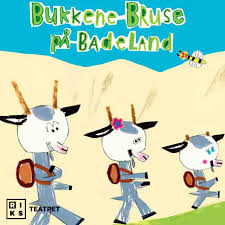 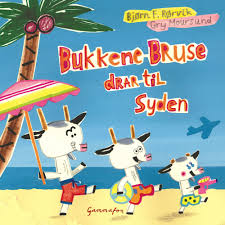 UkeMandag Tirsdag Onsdag Torsdag Fredag 1401.2. Påskedag.Bhg. Stengt!02.Planleggingsdag.Bhg stengt!03.Ute formiddag.04.Jobbe med tema.Varmmat.Ute ettermiddag.05.Jobbe med tema.Grupper.Ute ettermiddag.1508.Ute formiddag.09.Turdag.10.Ute formiddag.11.Varmmat.Jobbe med tema. Ute ettermiddag.12. Jobbe med tema.Ute ettermiddag.1615.Ute formiddag.16. Turdag.17.Ute formiddag.18.Varmmat.Jobbe med tema.Ute ettermiddag.19.Jobbe med tema.Ute ettermiddag.1722.Ute formiddag.23.Turdag.24.Ute formiddag.25.Varmmat.Jobbe med tema.Ute ettermiddag.26.Jobbe med tema.Ute ettermiddag.1829.Ute formddag.30.Turdag.